Весенние мероприятия с родителями«Масленица»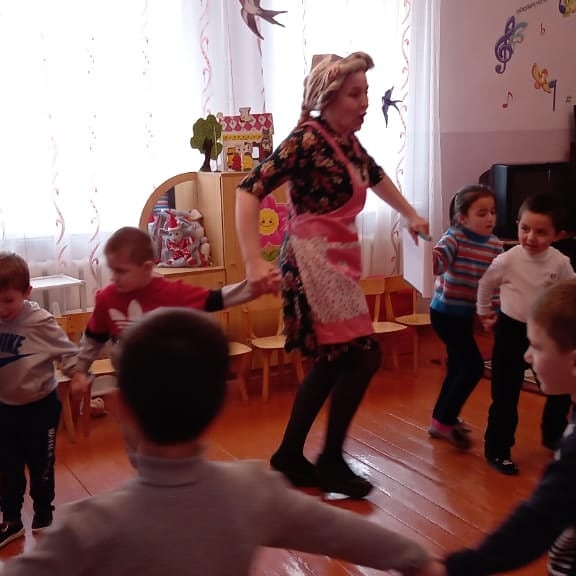 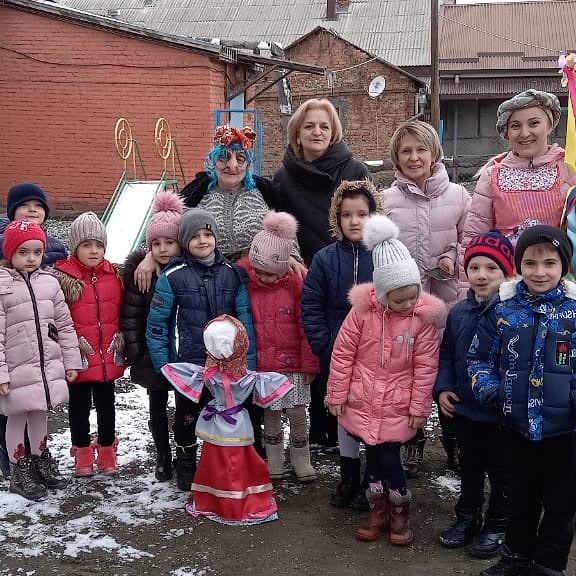 Международная экологическая акция «Час Земли»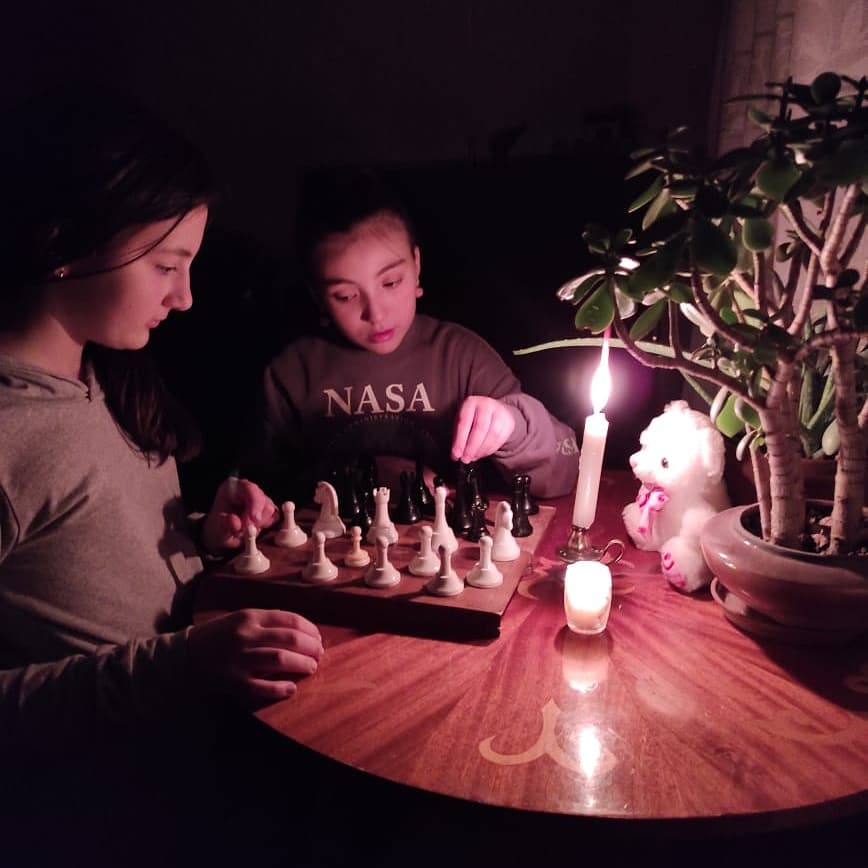 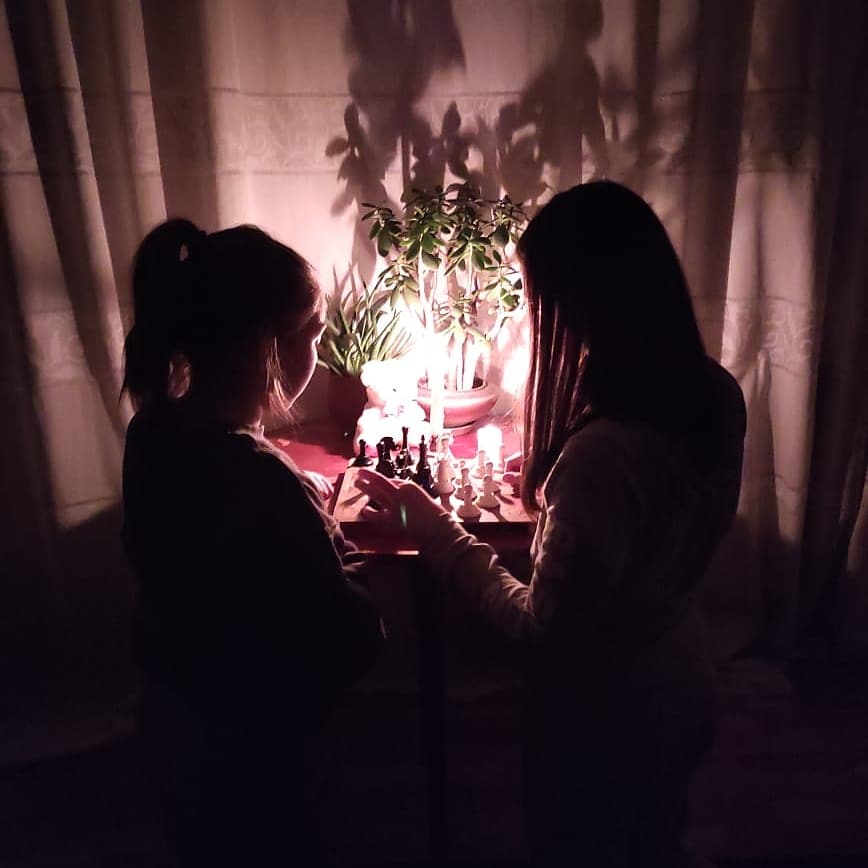 Акция «Почитаем детям книжки!»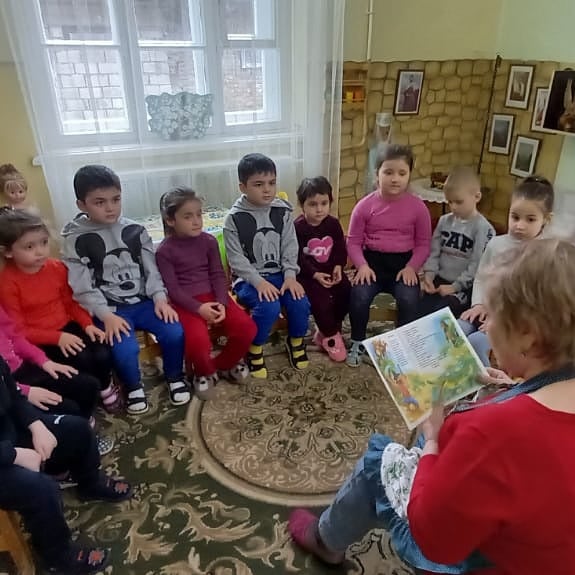 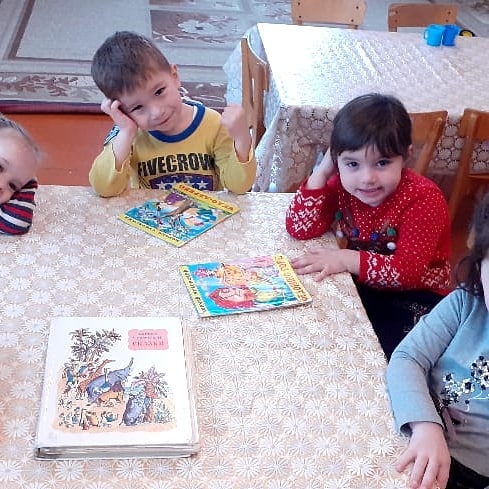 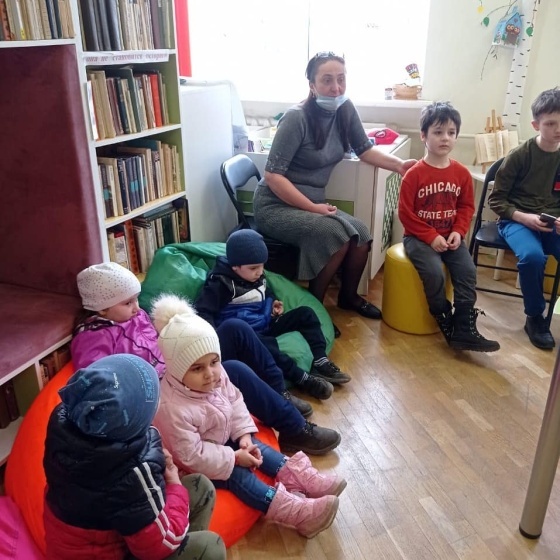 